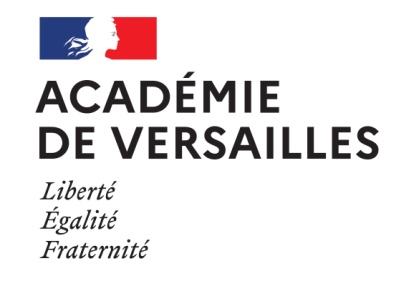 FICHE DESCRIPTIVE DE LA SAISINE 	A renvoyer par mail à l’adresse suivante ce.mediateur@ac-versailles.fr1 - Coordonnées du demandeurNom du demandeur : Prénom du demandeur : Adresse électronique : Tél : Adresse postale : 2 - Votre situationSi vous êtes élève ou parent d'élève (public ou privé)Nom et prénom de l'élève : Nom et prénom des parents : Dénomination de l'établissement scolaire : Ville : Classe : Si vous êtes étudiant (public ou privé)Dénomination de l'établissement d'enseignement supérieur : Ville : Formation suivie : Si vous êtes un personnel de l'éducation nationale ou de l'enseignement supérieur (public ou privé)Grade :Fonction exercée : Lieu d'exercice : 3 – Exposé de votre demande4 -  Précisions sur les démarches et contacts que vous avez réalisés concernant cette demande 5 - Qu'attendez-vous de l'intervention du Médiateur ? Fait à : Date : 